別記第2号様式（第5条第1項）除害施設設置計画確認（変更）届年　　月　　日　　　　多古町長　　　　　様申請者　住所　　　　　　　　　　　氏名　　　　　　　　印　　　除害施設の設置（変更）について、次のとおり届出します。使用者住所使用者氏名　　　　　　　　　　　　　　　　　（　　）　　　　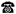 指定工事店住所指定工事店氏名印　　　　　　（　　）　　　　設置場所設置区分新設　・　増設　・　改築除害施設による処理後の汚水の水質除害施設の構造及び機能着工予定年月日年　　　月　　　日　　完了予定年月日年　　　月　　　日　　（変更理由）